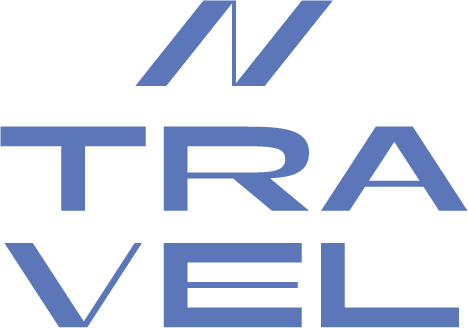 ПОЛЬЗОВАТЕЛЬСКОЕ СОГЛАШЕНИЕОб использовании сайта «www.norilsk-tavs.ru»Версия 1.0Общие положенияНастоящее пользовательское соглашение подлежит заключению между Оператором и Пользователем Сайта «www.norilsk-tavs.ru» и его сервисов.Текст настоящего Соглашения является публичной офертой (предложением) Оператора, адресованной неопределённому кругу лиц и содержащей предложение Оператора о заключении с каждым Пользователем сайта соглашения, регулирующего порядок взаимодействия при использовании сервисов и материалов Сайта на условиях, указанных в данном документе.Положения настоящего Соглашения являются обязательными для всех Пользователей Сайта (создавших учетную запись, либо иным образом использующих Сайт). Оператор предлагает Пользователю на условиях Соглашения воспользоваться доступными на сайте сервисами: - информационно-консультационные услуги через службу поддержки/электронную почту/чат-бот: - услуги по предоставлению технической возможности получения информации о наличии билета/гостиничного номера/тура, стоимости, возможности бронирования;- услуги по предоставлению Заказчику технической возможности оформления/бронирования и оплаты билетов/гостиничного номера/тура на Сайте и прочие сопутствующие/дополнительные услуги Агентства (страхование на время полета и т.д.), связанные с оформлением билетов/ гостиничного номера/тура в Заказе в соответствии с заданными Заказчиком параметрами (дате, времени, маршруте, количеству пассажиров и иных условиях) (далее – Услуги).  Оказание Услуг регулируется Офертой, размещенной по адресу: https://norilsk-tavs.ru/offer/.Персональные данные Пользователя и/или указанных Пользователем лиц, размещаемые на Сайте, обрабатываются Оператором в соответствии с условиями «Политики конфиденциальности об использовании Сайта «www.norilsk-tavs.ru», размещенной по адресу: https://norilsk-tavs.ru/policy.Список терминов и определенийВ настоящем соглашении используются следующие термины и определения:Любые выражения или термины, не определённые Соглашением, за исключением случаев, когда из контекста Соглашения вытекает иное, трактуются в соответствии с законодательством Российской Федерации.Предмет соглашенияПредметом настоящего Соглашения является порядок и правила использования сервисов Сайта и его материалов Пользователями. Под действие настоящего соглашения подпадают все существующие сервисы Сайта, а также любые другие их модификации и появляющиеся в дальнейшем дополнительные услуги и сервисы. Доступ к Сайту предоставляется на безвозмездной основе.Условия использования СайтаИспользование Сайта и любых его компонентов, в том числе его просмотр, поиск информации, использование любых сервисов возможно только при условии полного и безоговорочного принятия Пользователем условий настоящей оферты (акцепта) в форме, установленной настоящим Соглашением.Принятие Пользователем условий Соглашения осуществляется путем любых активных действий Пользователя на Сайте (выбором соответствующего действия на странице регистрации Пользователя на Сайте и нажатием на кнопку «Принимаю»/«Оплатить»), что в силу ст. ст. 435 и 438 Гражданского кодекса Российской Федерации является принятием (акцептом) оферты Оператора. Фактическое начало использования Пользователем Приложения является подтверждением присоединения Пользователя к условиям Соглашения по смыслу и в порядке п.5. ст.1286 Гражданского кодекса Российской Федерации. Каждым использованием Приложения Пользователь выражает согласие с условиями Соглашения в редакции, которая действовала на момент фактического использования Приложения.Использование Сайта на иных условиях, отличных от описанных в данном Соглашении, не допускается.Перед началом использования Сайта Пользователь обязуется ознакомиться с текстом данного Соглашения. Если Пользователь не согласен с каким-либо отдельным положением или с Соглашением в целом, он обязан прекратить любое использование Сайта и его сервисов. Сайт может быть использован Пользователем для совершения операций (отправление сообщений, оставление комментариев, размещение Контента, и т.д.), а также для получения услуг и (или) информации о них.Для того чтобы воспользоваться функциями и сервисами Сайта, Пользователю достаточно осуществить выбор услуги и оплатить либо необходимо пройти процедуру регистрации, в результате которой для Пользователя будет создана уникальная Учетная запись.Принимая условия настоящего Соглашения в порядке, установленном в п. 7.1. Соглашения, Пользователь своей волей и в своем интересе для целей заключения и исполнения настоящего Соглашения предоставляет Оператору право:на размещение на Сайте информационных сообщений Оператора (об обновлении Сайта, добавлении новых функциональных возможностей и т.д.);на автоматизированную обработку с совершением следующих действий: получение (сбор), запись, систематизация, накопление, хранение, уточнение (обновление, изменение), извлечение, использование, передача (предоставление, доступ), блокирование, удаление и уничтожение персональных данных, самостоятельно вносимых и/или предоставляемых Пользователем при осуществлении операций на Сайте и/или при использовании его функционала, в целях использования функций и сервисов Сайта;При передаче Оператору персональных данных третьих лиц, путем размещения (внесения в соответствующие поля форм) на Сайте, Пользователь подтверждает правомерность такой передачи персональных данных третьих лиц в соответствии с требованиями действующего законодательства Российской Федерации, включая надлежащее уведомление указанных лиц о передаче их персональных данных Оператору в целях использования функций и сервисов Сайта и гарантирует наличие правовых оснований для осуществления обработки Оператором размещённых персональных данных и иной информации об указанных Пользователем лицах на Сайте.Обработка персональных данных осуществляется в течение всего срока использования Сайта, а также в течение 3 (трех) лет с даты прекращения использования Сайта.Оператор обязуется осуществлять обработку персональных данных Пользователя и/или указанных Пользователем лиц, а также обеспечить конфиденциальность и защиту обрабатываемых персональных данных в соответствии с требованиями Федерального закона от 27.07.2006 года № 152-ФЗ «О персональных данных». При обработке персональных данных Оператор принимает необходимые правовые, организационные и технические меры для защиты получаемых от Пользователя персональных данных от неправомерного или случайного доступа к ним, уничтожения, изменения, блокирования, копирования, предоставления, распространения персональных данных, а также от иных неправомерных действий в отношении получаемых от Пользователя персональных данных.Дополнительные условияВ случае если использование Сайта рассматривается применимым национальным законодательством Пользователя в качестве запрещённой деятельности либо деятельности, на осуществление которой требуется получение специальных разрешений, подача уведомлений и т.п., Пользователь обязуется отказаться от использования соответствующих функций Сайта или Сайта в целом и несёт ответственность за невыполнение настоящего условия.Оператор вправе размещать на Сайте информационные сообщения для Пользователя, касающиеся работы Сайта, обновления его программного обеспечения и изменения состава функциональных возможностей Сайта.Пользователь настоящим уведомлен и соглашается со следующим:безопасность и конфиденциальность данных (включая персональные данные) Пользователя, обрабатываемых на Устройстве, обеспечивается непосредственно Пользователем;Оператор вправе установить ограничения по использованию сервисов Сайта без предварительного уведомления Пользователя;Сайт может осуществлять рассылку уведомлений (в том числе, push уведомлений);использование Сайта и передача сообщений и данных возможны только при наличии доступа к сети Интернет. Для бесперебойной работы Сайта Пользователю необходимо обеспечить надлежащее качество доступа к сети Интернет на своем Устройстве;Пользователь обязан соблюдать конфиденциальность средств доступа к учетной записи на Сайте. Пользователь обязан незамедлительно уведомить Оператора в случае несанкционированного доступа к Сайту и его Сервисам с использованием Учетной записи Пользователя, также о любом другом нарушении конфиденциальности средств доступа к Учетной записи.Пользователь не вправе:размещать на Сайте Контент, права на размещение которого отсутствуют у Пользователя, и/или осуществлять рассылки (в том числе массовые) информации с использованием Сайта, которые являются: незаконными; компрометирующими (дискредитирующими, порочащими честь и достоинство или деловую репутацию); нарушающими неприкосновенность частной жизни третьих лиц; способствующими разжиганию национальной, расовой или религиозной ненависти или вражды или дискриминации по любым признакам, или пропагандирующими данные явления; демонстрирующими или пропагандирующими насилие, жестокое обращение с животными; содержащими экстремистские материалы; пропагандирующими преступную деятельность; любой иной информации, запрещенной к распространению в соответствии законодательством Российской Федерации;воспроизводить, копировать, повторять, продавать или иным образом использовать Сайт и его сервисы в составе коммерческих продуктов, для предложения коммерческих продуктов или услуг третьим лицам или в иных коммерческих целях без согласия Оператора;осуществлять модификацию, усовершенствование, перевод на другие языки, декомпилирование, дизассемблирование, декодирование, эмуляцию, нарушать целостность, восстанавливать исходный код Сайта или каких-либо его частей;использовать Сайт для нарушения прав третьих лиц, а также целей, противоречащих действующему законодательству Российской Федерации.Ответственность СторонОператор не предоставляет никаких гарантий в отношении соответствия Сайта конкретным целям и ожиданиям Пользователя, а также не предоставляет никаких иных гарантий, прямо не указанных в Соглашении. Ни при каких условиях Оператор не несет ответственности перед Пользователем за убытки, включая любые прямые, косвенные, умышленные, случайные или последующие убытки любого характера проистекающие из данного Соглашения или из использования или невозможности использования Сайта (включая, но, не ограничиваясь, убытками, возникшими в результате ущерба деловой репутации, прекращения работы, технического сбоя, аварии или неисправности или любых коммерческих убытков, издержек или потерь, а равно упущенной выгоды или неосновательного обогащения).Оператор предпринимает все разумные меры и осуществляет любые целесообразные действия, направленные на обеспечение сохранности персональных данных Пользователя и поддержание работоспособности Сайта. Оператор не несет ответственность за передачу Пользователем информации третьим лицам с помощью Сайта, а также, в случае если информация с Сайта стала доступна третьим лицам вследствие их несанкционированного доступа к Устройству или действий вирусного, или иного вредоносного программного обеспечения на Устройстве.Оператор не несет ответственности за невозможность использования Сайта по независящим от него обстоятельствам.Оператор оставляет за собой право предоставления функциональности Сайта в ограниченном режиме, либо в любой момент, по своему усмотрению, отключать определенные функции внутри Сайта, либо полностью прекратить возможность использования Сайта.Соглашение не дает Пользователю никаких прав на использование объектов интеллектуальной собственности, включая товарные знаки и знаки обслуживания Оператора или его партнеров, за исключением прав, предоставляемых настоящим Соглашением.Оператор не контролирует содержание Контента, размещенного, передаваемого, используемого на Сайте и не инициирует передачу Контента и/или информации, размещенной Пользователем на Сайте, и не несет за них ответственность. Пользователь несет самостоятельную личную ответственность за любой Контент или иную информацию, которую он размещает, передает и/или использует на Сайте или с его помощью. В случае предъявления Оператору претензий о нарушении прав третьих лиц, а также при получении соответствующих запросов от уполномоченных государственных органов о нарушении действующего законодательства в связи с размещением, использованием, передачей Контента и/или информации Пользователем и/или при возникновении соответствующих рисков, Оператор имеет право удалить соответствующий Контент и/или информацию.За неисполнение либо ненадлежащее исполнение обязательств, взятых на себя Пользователем по Соглашению, Пользователь несет ответственность в соответствии с законодательством Российской Федерации.Пользователь самостоятельно несет ответственность перед третьими лицами за свои действия, связанные с созданием и размещением информации на Сайте, в том числе за соответствие содержания и порядка использования информации требованиям действующего законодательства Российской Федерации. Заключительные положенияДействие Соглашения распространяется на все последующие обновления Сайта. Соглашаясь с установкой обновления, Пользователь принимает условия Соглашения для соответствующих обновлений, если обновление Сайта не сопровождается иным Соглашением.Соглашение может изменяться Оператором в одностороннем порядке. Уведомление Пользователя о внесенных изменениях в условия Соглашения размещается на Сайте. Указанные изменения вступают в силу с даты их публикации, если иное не оговорено в соответствующей публикации. Настоящим Оператор заявляет, что он является единственным обладателем всех исключительных прав на Сайт и правомочен распоряжаться ими по своему усмотрению, в рамках действующего законодательства.Настоящим Оператор заявляет, что законодательство Российской Федерации подлежит применению к правам и обязанностям Пользователя и Оператора по Соглашению, вне зависимости от места нахождения Оператора, Пользователя или Устройства Пользователя.Все споры, разногласия и претензии, которые могут возникнуть в связи с исполнением, расторжением или признанием недействительным Соглашения, Пользователь и Оператор будут стремиться решить путем переговоров с соблюдением обязательного претензионного порядка. Однако, если возникшие споры не представляется возможным решить путем переговоров, они будут разрешаться в судебном порядке в соответствии с законодательством Российской Федерации по месту нахождения Оператора, язык судопроизводства - русский.Контентвсе объекты, самостоятельно размещенные Пользователем на сайте, включая графические, текстовые, аудио-, фото- и видео - произведения и любые иные объекты и их подборки, являющиеся объектами интеллектуальных прав или не являющиеся таковыми, права (в том числе исключительное право на объекты интеллектуальных прав) на которые принадлежат либо Пользователю либо иным правообладателям. ОператорОбщество с ограниченной ответственностью «Н ТРЭВЕЛ» (адрес места нахождения: Российская Федерация, 123112, г. Москва, Тестовская., д. 10,  ИНН 2457052682, КПП 770301001, ОГРН 1022401631570)Сайтweb-сайт Оператора в сети Интернет – www.norilsk-tavs.ru. Сайт представляет собой совокупность размещенных в сети «Интернет» web-страниц, объединенных единой темой, дизайном и единым адресным пространством домена https://norilsk-tavs.ru. Стартовая страница сайта размещена в сети Интернет по адресу: www.norilsk-tavs.ru.Пользовательдееспособное физическое лицо, имеющее доступ к Сайту, посредством сети Интернет и использующее сайт.Соглашениенастоящее пользовательское соглашение об использовании сайта «www.norilsk-tavs.ru».Устройствотехническое устройство (смартфон, планшет, персональный компьютер или другое устройство), имеющее доступ к сети Интернет.Учетная записьсовокупность данных о Пользователе, хранимая в компьютерной системе данных, необходимая для идентификации конкретного пользователя